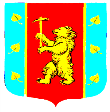 СОВЕТ ДЕПУТАТОВМУНИЦИПАЛЬНОГО ОБРАЗОВАНИЯ КУЗНЕЧНИНСКОЕ ГОРОДСКОЕ ПОСЕЛЕНИЕмуниципального образования Приозерский муниципальный район Ленинградской областиРЕШЕНИЕ от « 12  »  марта  2015 года   №_30 .	В соответствии с Федеральными законами от 06.10.2003г. № 131-ФЗ «Об общих принципах организации местного самоуправления в Российской Федерации», от 02.04.2014г. № 44-ФЗ «Об участии граждан в охране общественного порядка», от 02.04.2014г. № 70-ФЗ «О внесении изменений в отдельные законодательные акты Российской Федерации по вопросам участия граждан в охране общественного порядка», Уставом  муниципального образования Кузнечнинское городское поселение муниципального образования Приозерский муниципальный район Ленинградской области,  Совет  депутатов муниципального образования Кузнечнинское городское поселение  РЕШИЛ:1. Определить границами территории, в пределах которой создаются добровольные народные дружины поселения – границы муниципального образования Кузнечнинское  городское поселение, установленные областным законом Ленинградской области от 01.09.2004 года № 50-оз «Об установлении границ и наделении соответствующим статусом муниципального образования Приозерский муниципальный район и муниципальных образований в его составе».2. Настоящее решение подлежит официальному опубликованию в районной газете «Приозерские Ведомости» и размещению на официальном сайте муниципального образования Кузнечнинское городское поселение www.kuznechnoe.lenobl.ru   в сети Интернет.3. Настоящее решение вступает в силу со дня его официального опубликования.4.  Контроль за исполнением настоящего решения  оставляю за собой.     Глава     муниципального     образования        		    	Авилов А.Ю.                                       Рассылка: дело-2, СМИ-1                                                                       